Name: _______________________						Period: _____________Government										Date: ______________Aim: How are voter’s behaviors influenced?Do NowWhat do you believe is the biggest factor that influences people’s decision when they vote? Why?How do observers learn about voting behavior?They study the results of particular elections.They conduct and study public opinion polls.They try to understand __________________________ – all of the complex influences that go into how people see the political world and their role in it.Political SocializationPolitical Socialization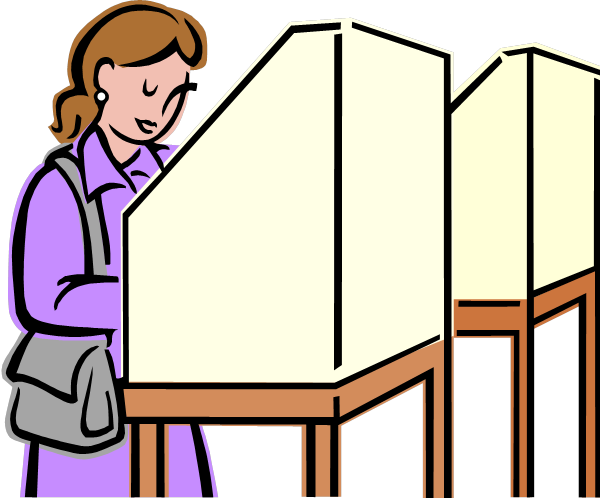 The process by which people gain their political _________ & __________.Begins in early childhoodAll of the experiences & relationships that lead people to see the political world_______________________________– include a voter’s personal social characteristics, such as age, race religion etc._______________________________ – include how a particular voter sees parties, candidates, and issues in an election.Sociological FactorsVoter’s social & economic lifePersonal _________, ___________, ____________, __________, ____________, &____________.Group affiliations: family, co-workers, friends, etc.Income & OccupationVoters in the middle to upper income brackets are more likely to be ______________. Ex. Professional & business people.Voters with lower incomes are more likely to be _____________. Ex. Manual workers.Education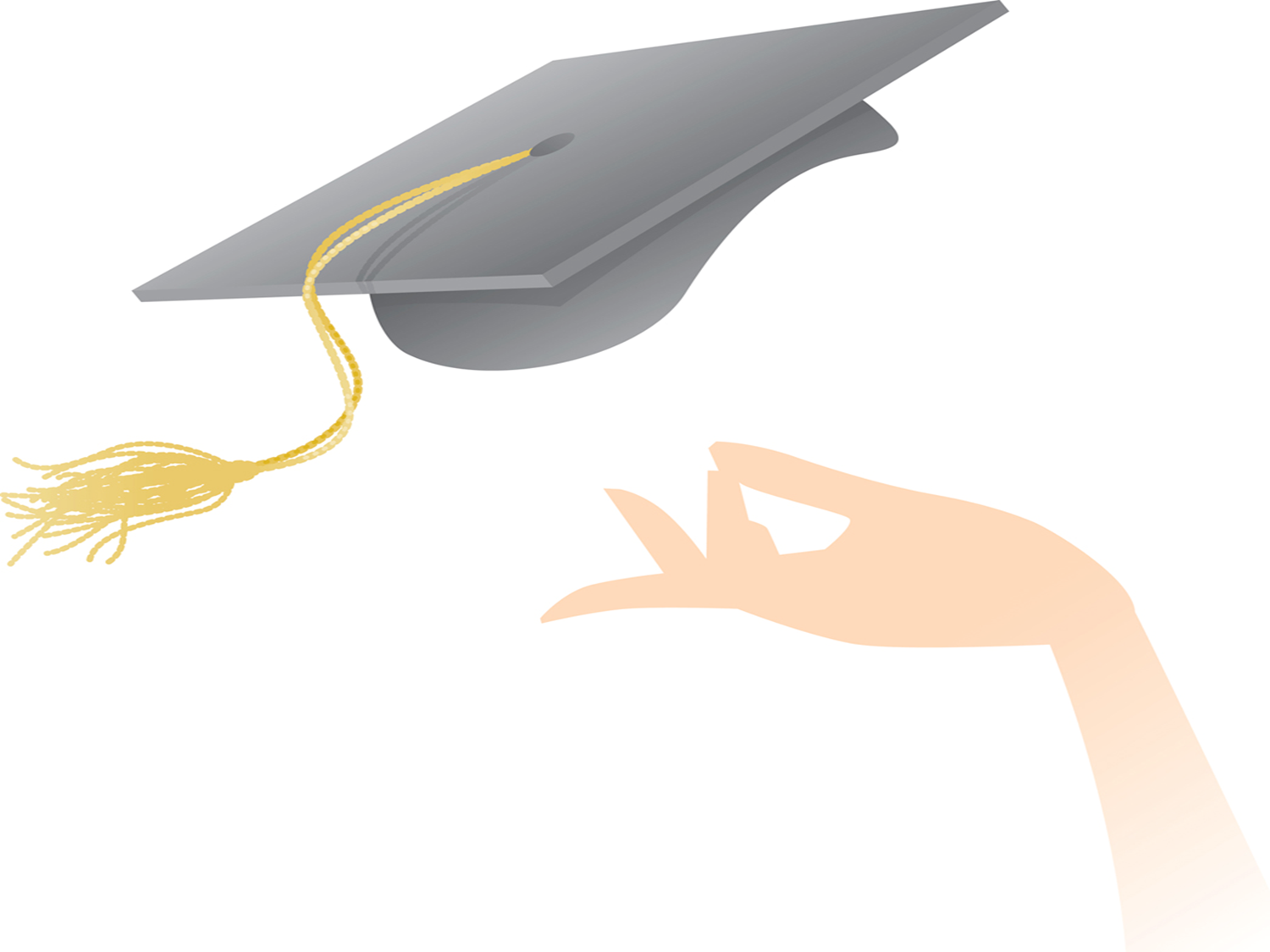 ___________ graduates vote for Republicans in higher percentages than high school graduates.___________ graduates vote more often Republican than do those without a high school diploma.Gender, AgeGenerally men have been no more or less likely to favor one party than have women.However, men do vote differently than women when issues of _______________ and ____________ or _________________ are prominent in an election.Since 1980, women have been _____________ likely to vote Republican in presidential elections.Younger voters have been __________________ likely to be Democrats. (Under 30)Religious & Ethnic Background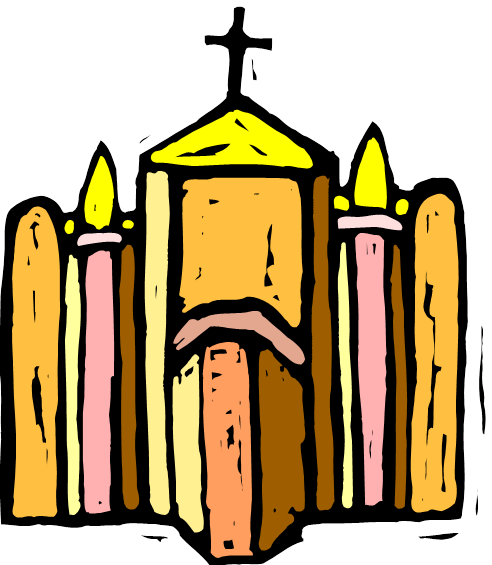 Historical factors account for religious patterns: Northern Protestants = ________________________Catholics & Jews more likely to be _______________________________________ groups are more likely to vote RepublicanNon-whites more likely to be _________________ since 1930GeographySouth used to be consistently ____________________but over the past 30 years it has become increasingly ______________________North & East are primarily _______________________Republican voters dominate the __________________Maine, Vermont, Kansas and the Dakotas are consistently RepublicanFamily & Group Affiliations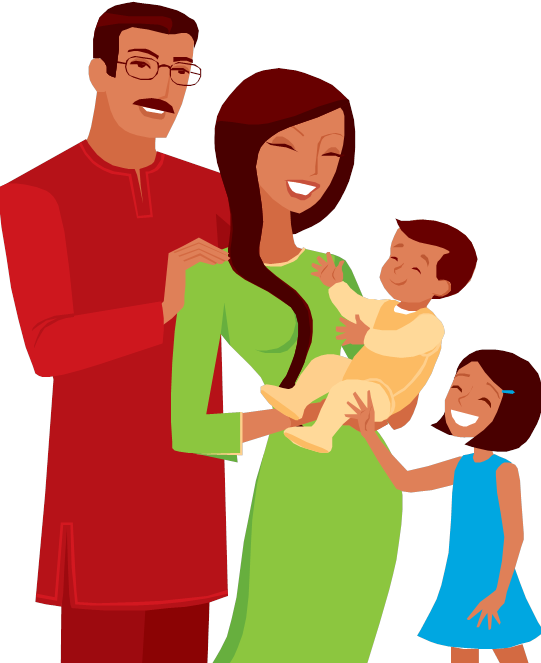 2 out of 3 voters follow the political attachments of their ________________________9 out of 10 married couples ______________________ the same partisan leaningsCo-Workers/Friends: Those who work together tend vote very much __________________________.Psychological FactorsParty Identification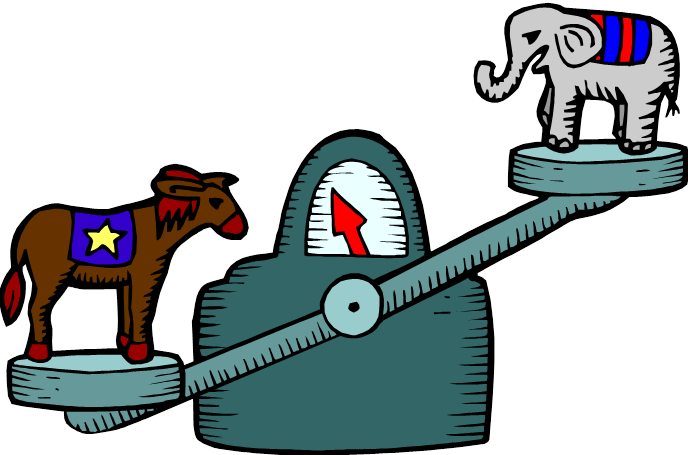 __________-ticket votingLong-term factorLost impact in recent years with an increase in __________________ voters.Candidates & Issues________-ticket voting           Short-term FactorApply your knowledgeWhat factors influence how people vote?